Омбудсмен? Кто это?Должность Уполномоченного при Президенте РФ по правам ребенка была учреждена 1.09.2009 года Указом Президента РФ № 986 «Об Уполномоченном при президенте Российской Федерации по правам ребенка» в целях обеспечения эффективной защиты прав и интересов детей.Была проведена огромная работа, чтобы в каждом субъекте РФ появился человек, курирующий все вопросы детства. 27.12.2018 года Президент РФ подписал Федеральный закон N 501-ФЗ "Об уполномоченных по правам ребенка в Российской Федерации", который определил в итоге особенности правового положения, основные задачи и расширил полномочия всего института.12.09.2019 Смоленской областной Думой принят закон Смоленской области N 78-з "Об Уполномоченном по правам ребенка в Смоленской области" (с изменениями на 25.10.2019 г.)Зачем нужен детский омбудсмен?Основными задачами Уполномоченного являются:1) обеспечение защиты прав и законных интересов детей на территории Смоленской области;2) содействие формированию и эффективному функционированию на территории Смоленской области государственной системы обеспечения реализации, соблюдения и защиты прав и законных интересов детей государственными органами, органами местного самоуправления и должностными лицами;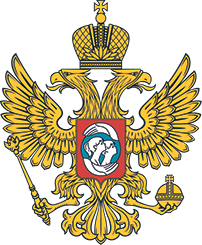 3) мониторинг и анализ эффективности функционирования механизмов реализации, соблюдения и защиты прав и законных интересов детей органами государственной власти Смоленской области, органами местного самоуправления, образовательными и медицинскими организациями, организациями, оказывающими социальные и иные услуги детям и семьям, имеющим детей, и должностными лицами;4) предупреждение нарушения прав и законных интересов детей, содействие восстановлению нарушенных прав и законных интересов детей на территории Смоленской области;5) участие в деятельности по профилактике безнадзорности и правонарушений несовершеннолетних на территории Смоленской области;6) принятие мер по совершенствованию федерального и областного законодательства в части, касающейся защиты прав и законных интересов детей;7) участие в развитии международного сотрудничества в сфере защиты прав и законных интересов детей.Каковы полномочия Уполномоченного?1. Уполномоченный по правам ребенка в Смоленской области:1) осуществляет мониторинг и анализ реализации, соблюдения и защиты прав и законных интересов детей на территории Смоленской области;2) содействует эффективному функционированию государственной системы обеспечения реализации, соблюдения и защиты прав и законных интересов детей в Смоленской области;3) принимает в пределах своих полномочий меры по предупреждению и пресечению нарушения прав и законных интересов детей на территории Смоленской области.Что может делать детский омбудсмен?Уполномоченный при осуществлении своей деятельности имеет право:1) проводить проверку информации, изложенной в обращении на имя Уполномоченного, касающейся нарушения прав и законных интересов детей на территории Смоленской области;2) запрашивать и получать от органов власти, местного самоуправления и должностных лиц необходимые сведения, документы и материалы;3) посещать органы государственной власти, местного самоуправления, организации для детей на территории Смоленской области;4) без специального разрешения посещать учреждения, исполняющие наказания, и следственные изоляторы, в которых содержатся несовершеннолетние, беременные женщины и женщины, дети которых находятся в домах ребенка исправительных учреждений;5) принимать участие в разработке проектов, областных нормативных правовых актов, затрагивающих права и законные интересы детей; 6) направлять мотивированные предложения об издании (принятии) нормативных правовых актов, о внесении в них изменений для соблюдения прав и законных интересов детей;7) направлять Губернатору Смоленской области мотивированные предложения о признании утратившими силу или приостановлении действия актов, если эти акты нарушают права и законные интересы детей;8) участвовать в пределах своих полномочий в деятельности по профилактике безнадзорности и правонарушений несовершеннолетних;9) создавать на общественных началах для консультативной помощи экспертный Совет по вопросам прав и законных интересов детей;10) назначать общественных представителей в  Смоленской области;11) обращаться в суд с административными исковыми заявлениями о признании незаконными решений, действий (бездействия) органов власти, местного самоуправления, организаций, должностных лиц, в защиту прав и законных интересов детей, если полагает, что оспариваемые решения, действия (бездействие) нарушают права и законные интересы детей, создают препятствия к реализации их прав и законных интересов или на них незаконно возложены какие-либо обязанности;Уполномоченный рассматривает обращения граждан (в том числе несовершеннолетних), объединений граждан, организаций, содержащие предложения, заявления, жалобы или информацию по вопросам, касающимся нарушения прав и законных интересов детей, в соответствии с требованиями Федерального закона от 2 мая 2006 года N 59-ФЗ "О порядке рассмотрения обращений граждан Российской Федерации"Источник: https://upolchel.admin-smolensk.ru/ СОГБУ СРЦН «Яуза»215047 Смоленская областьГагаринский район с. Кармановоул. Октябрьская дом 8тел/факс (848135) 7-78-59,7-79-23Эл.почта: gag.centr-yauza@yandex.ruофициальный сайт http://centr-yauza.ru Смоленское областное государственное бюджетное учреждение «Гагаринский социально-реабилитационный центр для несовершеннолетних «Яуза»(СОГБУ СРЦН «Яуза»)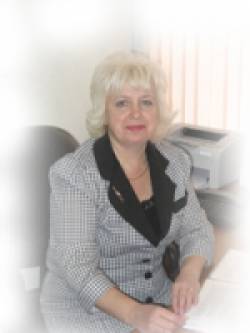 Михайлова Наталья АлександровнаКОНТАКТЫАдрес: 214000, г. Смоленск, ул. Дохтурова, 3. Телефон: (4812) 38-00-81Факс: (4812) 65-28-85E-mail: mihailova_na@admin-smolensk.ruПРИЕМ ГРАЖДАНЕженедельно, четверг с 11.00 до 16